Name: ……………………………….Due: 26/11/13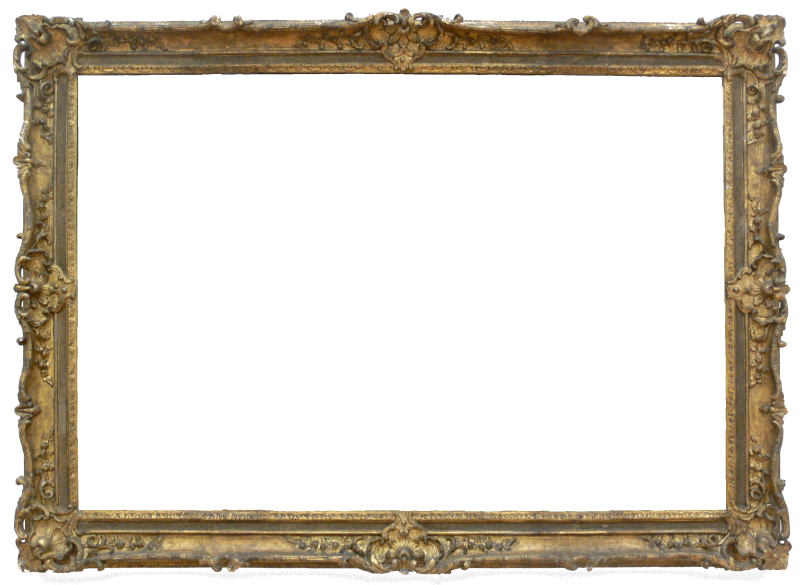 